. Севастополь, ул. Новикова, 14 т. +7 (8692) 630085, т/ф. +7 (8692) 631696  e-mail:balakcovetsv@mail.ru____________________________________________________________________________________________________________________ПОСТАНОВЛЕНИЕместной администрации внутригородского муниципального образования города Севастополя Балаклавского муниципального округа«09» «07» 2019 г.                             № 32/МА                           г. СевастопольО проведении предварительного конкурсного отбора для участия в конкурсе «Самый дружный двор» в городе Севастополе В соответствии с  законами города Севастополя от 29.12.2016г. № 314-ЗС «О наделении органов местного самоуправления в городе Севастополе отдельными государственными полномочиями города Севастополя», от 29.09.2015г. № 185-ЗС «О правовых актах города Севастополя», постановлением Правительства Севастополя от 21.11.2016г. № 1112-ПП «Об утверждении государственной программы города Севастополя «Развитие жилищно-коммунальной инфраструктуры города Севастополя на 2017–2020 годы», постановлением Правительства Севастополя от 26.09.2017г. № 705-ПП «О проведении конкурса «Самый дружный двор» в городе Севастополе», приказа Департамента по территориальному развитию и взаимодействию с органами местного самоуправления от 08.07.2019г. № 46 «О начале проведения конкурса «Самый дружный двор» 2020 в городе Севастополе», местная администрация ВМО Балаклавского МОПОСТАНОВЛЯЕТ:1.	Утвердить Положение о порядке организации и проведения предварительного конкурсного отбора для участия в конкурсе «Самый дружный двор» в городе Севастополе согласно приложению № 1.2.	Утвердить состав комиссии по организации и проведению предварительного конкурсного отбора для участия в конкурсе «Самый дружный двор» в городе Севастополе согласно приложению № 2.3. Настоящее постановление опубликовать на официальном сайте внутригородского муниципального образования города Севастополя Балаклавский муниципальный округ и обнародовать на информационном стенде ВМО Балаклавский МО.4.	Настоящее постановление вступает в силу после его опубликования (обнародования).5.	Контроль за исполнением настоящего постановления оставляю за собой.Заместитель главыМА ВМО Балаклавского МО		           		           		     Ю.А. ЛиповкаПриложение № 1к постановлениюМА ВМО Балаклавского МОот 09.07.2019 г. № 32/МАПОЛОЖЕНИЕо порядке организации и проведения предварительного конкурсного отбора для участия в конкурсе «Самый дружный двор»  в городе СевастополеОбщие положения1.1. Настоящее Положение определяет порядок организации                           и проведения предварительного конкурсного отбора для участия в конкурсе «Самый дружный двор» в городе Севастополе (далее – Конкурс), процедуру подачи документов для участия в Конкурсе, сроки его проведения, а также требования к оформлению заявок, представленных на Конкурс, условия конкурсного отбора заявок и регламент работы комиссии по предварительному отбору участников Конкурса. 1.2. Организатором предварительного конкурсного отбора для участия в Конкурсе является местная администрация ВМО Балаклавского МО.        1.3. Цель проведения Конкурса – привлечение жителей города Севастополя к участию в мероприятиях, направленных на благоустройство территории города Севастополя на условиях соучастия (софинансирования).        1.4. Конкурс проводится среди отдельных территорий города Севастополя по пяти номинациям:- «Самый дружный двор»;- «Самый благоустроенный двор»;- «Самый цветущий двор»;- «Самый чистый двор»;- «Самый спортивный двор».Одина и та же инициатива жителей не может быть заявлена более чем в одной номинации.1.5. Отдельная территория города Севастополя – территория, определенная для участия в Конкурсе жителями города Севастополя или ТОС, на удовлетворение потребностей которых направлен проект. Отдельная территория города Севастополя может состоять из:- одного или нескольких многоквартирных домов;- нескольких домов частной застройки, но не менее 25 процентов домов, расположенных на одной улице;- одной или нескольких территорий проживания граждан, на которых осуществляется ТОС.Порядок организации предварительного конкурсного отбора 2.1.	Предварительный конкурсный отбор для участия в Конкурсе проводится с 10.07.2019 года по 29.07.2019 год.2.2. Для проведения конкурса формируется конкурсная комиссия по предварительному отбору участников Конкурса в составе не менее 5 человек. В состав Комиссии включаются должностные лица МА ВМО Балаклавского МО и Совета Балаклавского МО, депутаты Совета Балаклавского МО.2.3. В срок с 10 июля по 29 июля 2019 года, созданная Комиссия принимает заявки на участие в Конкурсе, в соответствии с требованиями и критериями, определенными пунктами 3.2, 3.4 настоящего Положения.2.4. Заявки на участие в предварительном конкурсном отборе и прилагаемые материалы представляются в местную администрацию ВМО Балаклавского МО (г. Севастополь, ул. Новикова, 14, кабинет № 3; понедельник - пятница с 09.15 часов до 17.00 часов (пятница до 16.00) с перерывом на обед с 13.00 часов до 13.45 часов.       2.5. Представленные заявки и документы для участия в предварительном конкурсном отборе регистрируются в журнале регистрации заявок, оформленном по форме согласно приложению № 2 к настоящему Положению.2.6. Итоги предварительного конкурсного отбора подводит Комиссия в порядке, установленном для подведения итогов при проведении Конкурса.3. Условия приема и отбора заявок и документов на участие в Конкурсе       3.1. Документы для участия в предварительном отборе готовятся жителями и лицами, уполномоченными представлять интересы жителей отдельных территорий города Севастополя.      3.2. Комплект документов, представляемый лицом, уполномоченным представлять интересы жителей отдельных территорий города Севастополя, в местную администрацию на предварительный отбор, представляется в канцелярской папке и должен содержать:1) опись представляемых документов;2) заявку на участие в конкурсе по форме, установленной приложением № 1 к настоящему Положению;3) решение, принятое и оформленное в порядке, предусмотренном действующим законодательством Российской Федерации, определяющее:- лицо, уполномоченное представлять интересы жителей отдельной территории города Севастополя, и его полномочия;- виды работ по благоустройству отдельной территории города Севастополя с учетом соблюдения принципа комплектности при ее благоустройстве;- участие (трудовое, финансовое) жителей в реализации их инициативы; в случае софинансирования жителями выдвигаемой инициативы - размер суммы софинансирования, в том числе с привлечением юридических лиц либо индивидуальных предпринимателей с указанием их данных о регистрации, соответственно, в ЕГРЮЛ или ЕГРИП;4) гарантийные письма юридических лиц (при привлечении юридических лиц к участию в проекте);5) фотоматериалы: подтверждающие работы по благоустройству территории города Севастополя, выполненных инициативно собственными силами жителей отдельной территории города Севастополя (не менее 5 цветных фотографий);6) паспорт инициативы жителей, оформленный в соответствии с формой согласно приложению № 3 к настоящему Положению;7) карту-схему, позволяющую идентифицировать место расположения объекта, на котором планируется проведение работ с обозначением расположения (размещения) объектов благоустройства;8)  фотоматериалы места (объекта), на котором планируется реализовать проект, позволяющие оценить состояние территории.3.3. Количество заинтересованных лиц, участвующих в подготовке проекта, не ограничено.3.4. Паспорт инициативы жителей подписывается лицом (инициативной группой), уполномоченным представлять интересы жителей отдельной территории города Севастополя.3.5. Основными направлениями, планируемыми к реализации                             в проектах, могут быть:- создание зеленых насаждений (многолетних деревьев, кустарников);- озеленение и художественное оформление территорий, в том числе вертикальное озеленение;- строительство спортивных сооружений, зон активного отдыха;- создание парковок для автотранспорта (только по решению общего собрания жителей);- ремонт и установка игрового оборудования на детских площадках;- благоустройство тротуаров, зеленых зон, лестниц, остановок общественного транспорта;- оборудование площадок для выгула собак;- ремонт асфальтового покрытия;- восстановление и ремонт дворового освещения;- ремонт и приобретение элементов благоустройства (скамеек, урн, устройств для сушки белья, ограждений палисадников и др.);- ремонт подпорных стен;- ремонт сооружений, предназначенных для отвода и перехвата грунтовых и поверхностных вод;- обеспечение доступной среды для маломобильных групп населения.4. Порядок определения претендентов, прошедших предварительный конкурсный отбор 4.1. На предварительном отборе комиссией по предварительному отбору участников Конкурса «Самый дружный двор»:- проводится прием документов от лиц, уполномоченных представлять интересы жителей отдельных территорий города Севастополя, в соответствии с перечнем, установленным пунктом 3.2. настоящего Положения;- проводится анализ документов на соответствие их критериям допуска ко второму этапу Конкурса; документы, поступившие с нарушением установленных сроков, не принимаются и не рассматриваются;- проводится оценка заявок на соответствие критериям, установленным пунктом 3.10. Положения, утвержденного постановлением Правительства Севастополя от 24.06.2019 № 427-ПП «О проведении конкурса «Самый дружный двор» в городе Севастополе», и их ранжирование в порядке убывания;- рассматривается вопрос и принимается решение о допуске представленных документов ко второму этапу Конкурса.4.2. По результатам предварительного отбора местная администрация ВМО Балаклавского МО представляет в Комиссию по организации и проведению конкурса «Самый дружный двор»:1) перечень поступивших заявок, ранжированный по итогам проведения их оценки;2) копию журнала регистрации заявок.Формирует и представляет по каждому участнику, прошедшему предварительный отбор, следующий комплект документов:- документы, предусмотренные пунктом 3.2 настоящего Положения;- протокол конкурсной комиссии по предварительному отбору участников Конкурса о допуске документов к конкурсному отбору.Заместитель главыМА ВМО Балаклавского МО		           		           		     Ю.А. ЛиповкаПриложение № 1 к Положениюо порядке организации и проведенияпредварительного конкурсного отбора для участия в конкурсе «Самый дружный двор» в городе СевастополеВ Конкурсную комиссию по проведению Конкурса«Самый дружный двор» в городе Севастополе______________________________(Ф.И.О. лица, уполномоченного, представлять интересы жителей отдельной территории города Севастополя)Заявка на участие в конкурсе «Самый дружный двор» в городе Севастополев 20 ___ годуПрошу включить для участия в конкурсе в номинации __________________________________________________________________категории (ВМО до 12 тыс. человек / ВМО более 12 тыс. человек)                                                    нужное подчеркнутьтерриторию города Севастополя по адресу:__________________________________________________________________.__________________________________________________________________Правообладатель материалов не возражает против размещения                     их в информационно-телекоммуникационной сети «Интернет», использования в публикациях, теле- и радиосюжетах, посвященных конкурсу, и с условиями конкурса ознакомлен и согласен.Приложение: ______ л. в ______ экз.Дата _______________                                         подпись ___________________                                                      ________________Приложение № 2 к Положениюо порядке организации и проведения предварительного конкурсного отбора для участия в конкурсе «Самый дружный двор»в городе СевастополеЖУРНАЛрегистрации документов для участия в конкурсе «Самый дружный двор»Приложение № 3 к Положениюо порядке организации и проведения предварительного конкурсного отбора для участия в конкурсе «Самый дружный двор»в городе СевастополеПаспорт инициативы жителей1. Ф.И.О., контактный телефон, адрес электронной почты и полномочия лица (паспорт инициативы жителей), уполномоченного представлять интересы жителей отдельной территории города Севастополя, участников инициативной группы: __________________________________________________________________________________________________________________________________2. Место реализации инициативы жителей:2.1. Внутригородское муниципальное образование города Севастополя: _________________________________________________________________2.2. Населенный пункт, улица, номер дома: _________________________________________________________________3. Описание инициативы жителей:3.1. Количество жителей, проживающих на отдельной территории города Севастополя: _________________________________________________________________3.2. Целевая аудитория, в непосредственных интересах которой реализуется инициатива:_________________________________________________________________3.3. Описание существующих проблем на отдельной территории города Севастополя: __________________________________________________________________________________________________________________________________3.4. Информация о принятом жителями отдельной территории решении об участии в реализации инициативы жителей: - трудовое участие (перечислить виды работ, предлагаемые жителями       для выполнения за счет своих сил):__________________________________________________________________- финансовое участие (указать сумму софинансирования реализации инициативы, привлекаются ли юридические лица либо индивидуальные предприниматели и какие к софинансированию инициативы жителей и цели,    на которые предусмотрена сумма софинансирования):______________________________________________________________________________________________________________________________________________________________________________________________________________________________________________________________________________________________________________________________________3.5 Перечень мероприятий, планируемый к реализации:4. Описание мероприятий, проводимых на отдельной территории:- организован раздельный сбор бытовых отходов: да/нет (подчеркнуть, приложить фото);- оборудована система освещения на солнечных батареях: да/нет (подчеркнуть, приложить фото);- проведены другие мероприятия по энергосбережению, использованию энергосберегающих технологий: (описать, каких, приложить фото)__________________________________________________________________;- наличие нумерации домов (табличек с указанием номеров подъездов, частных домов, наименований улиц, иной необходимой для жителей и гостей города информации), установлены таблички с указанием наименований улиц, номеров домов и подъездов: (подчеркнуть имеющееся, приложить фото); - организовано информирование (размещение в доступных местах,                      в том числе на информационных стендах, телефонов аварийных служб, диспетчерских, сведений о лицах, ответственных за решение вопросов внутридомового значения, − старших по подъезду, дому, улице и т. п.): (подчеркнуть имеющееся, дополнить свои варианты, приложить фото)__________________________________________________________________; - наличие элементов оригинальных решений: наличие зон отдыха                     для различных возрастных групп, выполнена декоративная обрезка деревьев                 и кустарников, наличие вертикального озеленения и т. д. (подчеркнуть имеющееся, дополнить свои варианты, приложить фото)__________________________________________________________________;- наличие на отдельной территории города Севастополя ТОС, совета многоквартирного дома, старшего по улице и (или) иных форм самоорганизации жителей: (подчеркнуть имеющееся, дополнить свои варианты, приложить фото)__________________________________________________________________;- описание ранее проведенных работ по благоустройству на отдельной территории (за последние 2 года) (описать и приложить фото): __________________________________________________________________;- наличие системы общедворовых мероприятий, направленных на уборку, озеленение территории, текущий ремонт или оформление фасадов домов, ограждений земельных участков, эргономика организации территории (описать и приложить фото): ________________________________________________________________ ;- наличие обеспеченности отдельной территории города Севастополя элементами благоустройства на предмет их достаточности, эстетического вида и состояния, умения организовать придомовое, уличное пространство (территорию), пространство населенного пункта или части населенного пункта с учетом потребностей различных групп населения, в том числе маломобильных граждан (наличие малых архитектурных форм, обеспечивающих комфортное пребывание на территории двора, грамотное сочетание интересов автовладельцев, лиц старшего возраста, детей                              и молодежи, обеспечение мер безопасности пребывания и предупреждения потенциального нарушения их интересов) (описать и приложить фото):_________________________________________________________________;- наличие, количество и органичное размещение зеленых насаждений, цветников, горизонтального и вертикального озеленения, использование видов декоративных культур в оформлении придомовой территории, использование оригинальных подходов к организации озеленения: (описать и приложить фото)_____________________________________________________________.5. Учет мнения жителей о реализации инициативы жителей (решение (протокол):5.1. Дата мероприятия (общего собрания) с участием жителей:__________________________________________________________5.2. Количество жителей, участвовавших в мероприятии: _________________________________________________________________5.3. Количество жителей, проголосовавших за реализацию инициативы:______________________________________________________5.4. Количество жителей, проголосовавших против реализации инициативы:_________________________________________________________________6. Примечания: _______________________________________________________________________________________________________________________________________________________________________________________________________________________________________________________________________________________________________________________________________________________________________________________________________________________________________________________________________Дата подготовки паспорта инициативы жителей: «____» _____ 20__ г. Подпись уполномоченного лица: __________________________________Участники инициативной группы жителей:_____________Приложение № 2к постановлениюМА ВМО Балаклавского МОот 09.07 .2019 г. № 32/МАСостав комиссиипо организации и проведению предварительного конкурсного отбора для участия в конкурсе «Самый дружный двор»  в городе СевастополеЧлены комиссии:Заместитель главыМА ВМО Балаклавского МО		           		           		     Ю.А. Липовка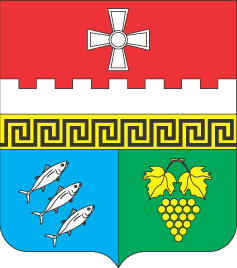 Внутригородское муниципальное образование Балаклавский муниципальный округ (ВМО Балаклавский МО) Ф.И.О. лица, уполномоченного представлять интересы жителей отдельной территории города СевастополяАдрес (место жительства)ТелефонАдрес эл. почтыУчастники инициативной группы (ФИО)1Участники инициативной группы (ФИО)2Участники инициативной группы (ФИО)…№ п/пНаименование проектаКол-во листовФИО лица, представившего документыПодпись лица, представившего документы№п/пНаименование возможных мероприятийДА/НЕТКраткое   описание1.Создание зеленых насаждений (многолетних деревьев, кустарников)Виды, сколько, где                   (на схеме отдельной территории)2.Озеленение и художественное оформление территорий, в том числе вертикальное озеленениеПредложения, примерная площадь, варианты                    (на схеме отдельной территории)3.Строительство спортивных сооружений, зон активного отдыхаВиды, примерная площадь, описание, место (на схеме отдельной территории) 4.Создание парковок для автотранспортаПримерная площадь, где (на схеме отдельной территории)5.Ремонт и установка игрового оборудования на детских площадкахВиды, примерная площадь, описание, место (на схеме отдельной территории)6.Благоустройство тротуаров, зеленых зон, лестниц, остановок общественного транспортаВиды, примерная площадь, описание, место (на схеме отдельной территории)7.Оборудование площадок для выгула собакВиды, примерная площадь, описание, место (на схеме отдельной территории)8.Ремонт асфальтового покрытияМесто (на схеме отдельной территории)9.Восстановление и ремонт дворового освещенияМесто (на схеме отдельной территории)10.Ремонт и приобретение элементов благоустройства (скамеек, урн, устройств для сушки белья, ограждений палисадников и др.);Виды, примерная площадь, описание, место (на схеме отдельной территории)11.Ремонт подпорных стенМесто (на схеме отдельной территории)12.Ремонт сооружений, предназначенных для отвода и перехвата грунтовых и поверхностных водМесто (на схеме отдельной территории)13.Обеспечение доступной среды для маломобильных групп населенияПредложения, варианты (на схеме отдельной территории)14.Виды и способы благоустройства, предусмотренные Правилами благоустройства территории города Севастополя, утвержденными постановлением Правительства Севастополя от 03.11.2017                  № 844-ПП№
п/пФ.И.О. жителяКонтактный телефонАдрес электронной почтыПодпись <2>12...Бабошкин Евгений Альбертович-Глава ВМО Балаклавский МО, председатель комиссии;Кузнецова Татьяна Николаевна-заместитель председателя Совета (действующий на постоянной основе), заместитель председателя комиссии;Мирзоян Ольга Вячеславовна-начальник организационного отдела МА ВМО Балаклавского МО, секретарь комиссии.Руденко Владимир Александрович -начальник отдела по благоустройству МА ВМО Балаклавского МО;Матюха Наталья Николаевна-главный специалист отдела по благоустройству МА ВМО Балаклавского МО;Юрчак Владимир Михайлович-депутат Совета Балаклавского МО;Ткачук Игорь Васильевич-депутат Совета Балаклавского МО.